Консультация для родителей средних групп«Пальчиковые игры»Известно, что между речевой функцией и двигательной системой человека существует тесная связь. Чем выше двигательная активность ребенка, тем лучше развита его речь.  Пальчиковые игры и упражнения -  уникальное средство для развития речи. Разучивание текстов с использованием «пальчиковой» гимнастики стимулирует развитие мышления, внимания, воображения, памяти. Ребенок лучше запоминает стихотворные тексты, его речь делается точной и выразительной.   Игры с пальчиками – это не только стимул для развития речи и мелкой моторики, но и один из вариантов радостного общения с близкими людьми. Насколько ребенку понравиться игра зависит во многом от исполнения взрослого. Для детей  4-5 лет имеет большое значение выразительная мимика и речь взрослого. Конечно, для выразительного исполнения взрослому следует выучить стихи наизусть.   Окунувшись совместно с ребенком в забавный  и увлекательный мир пальчиковых игр, вы освоите полезное и увлекательное занятие, роль которого в формировании будущей личности трудно переоценить. Родители, уделяющие должное внимание развитию координации руки и использующие для этого пальчиковые игры, помогают интеллектуальному формированию ребенка, а также подготавливают его овладению навыкам письма в школе.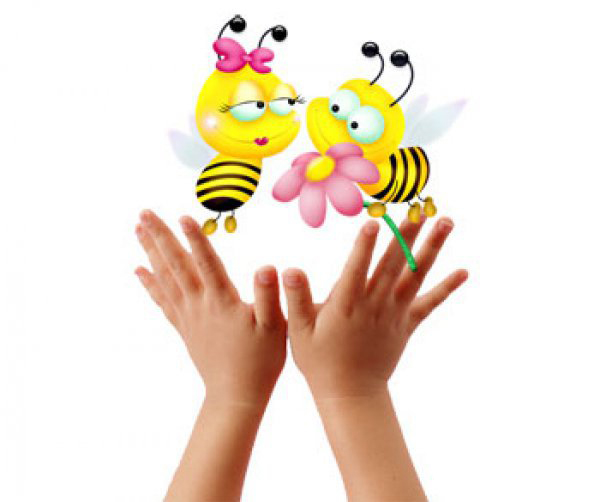 Уважаемые родители!Играйте с детьми в пальчиковые игры! Предлагаю несколько игр по теме осень.«Осень»Ветер по лесу летал (делаем плавные , волнообразные движения кистями рук)Ветер листики считал:Вот дубовый (загибаем по одному пальчику на обеих руках) Вот кленовый, Вот рябиновый резной, Вот с березки – золотой,Вот последний лист с осинки (спокойно укладываем ладони на колени)Ветер бросил на тропинку. 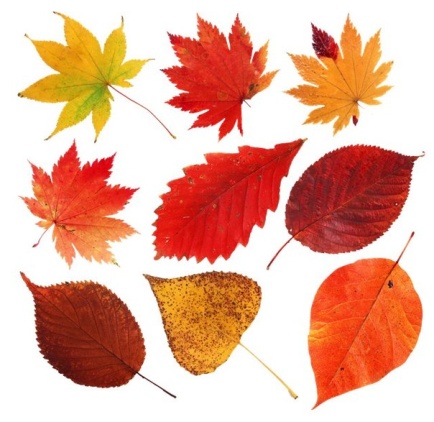 «Собираем листочки»Раз, 2,3,4,5 (загибаем пальчики, начиная с большого)Будем листья собирать (сжимаем  и разжимаем кулачки)Листья березы, (загибаем пальчики, начиная с большого)Листья рябины, Листики тополя, Листья осины, Листики дуба мы соберем, Маме осенний букет отнесем. («шагаем» по столу  средним и указательным пальцем)«Вышли пальчики гулять»Вышли пальчики гулять, (шагаем пальчиками по столу)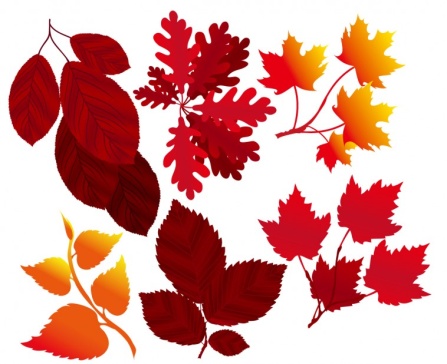 Стали листья собирать, (собираем листики в ручку) Красный листик,Желтый листик, Будем их сейчас считать (хлопаем в ладоши)Сколько листиков собралиРаз, 2,3,4,5! (загибаем пальчики)Можно с ними поиграть (поднимаем руки вверх, делаем «фонарики»).«Грибы»(ладонь сжата в кулак и по очереди отгибаем пальцы)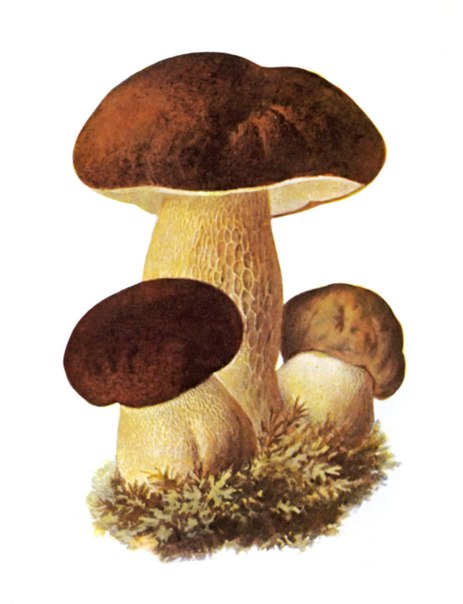 Раз, 2, 3, 4, 5 Мы идем грибы искать, (хлопаем в ладоши) Этот пальчик гриб нашел, Этот пальчик чистить стал, Этот пальчик жарить стал,Этот пальчик все съел, Оттого и растолстел!«Капуста»Так капусту мы рубили (ребрами ладоней «рубим» капусту)И вот так ее солили, (щепотками обеих рук «солим»)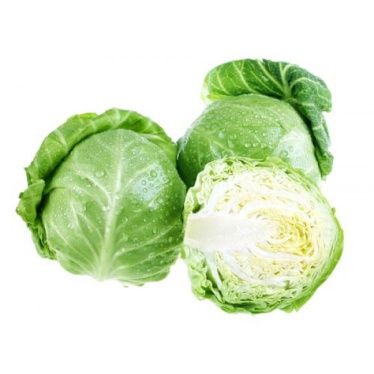 Отжимали ручками, (сжимаем и разжимаем кисти рук) Собирали в кучку мы.(собираем в кучку воображаемую капусту)В банку затолкали, (кулачками забиваем ее в воображаемую банку)Крышкой закрывали. (хлопаем правой ладошкой по левой)Удачи Вам!